Publicado en Madrid el 28/09/2023 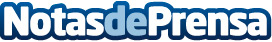 Gran reconocimiento del instituto de cardiología de México al tratado del corazón del Dr. Manuel de la PeñaEl 'Tratado del Corazón' cumple hoy trece años desde su primera edición, en 2010, habiéndose convertido en un libro de referencia para los estudiantes de las facultades de medicinaDatos de contacto:HonoraliaComunicación914118090Nota de prensa publicada en: https://www.notasdeprensa.es/gran-reconocimiento-del-instituto-de Categorias: Internacional Nacional Medicina Sociedad Madrid Bienestar http://www.notasdeprensa.es